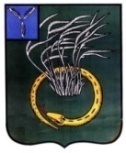 ПРЕДСТАВИТЕЛЬНЫЙ ОРГАН ПЕРЕЛЮБСКОГО МУНИЦИПАЛЬНОГО РАЙОНА САРАТОВСКОЙ ОБЛАСТИРАЙОННОЕ СОБРАНИЕРЕШЕНИЕот 15 мая 2018 года №4 п.1                                                                                         с. Перелюб                                                                              О передаче части полномочий органов местного самоуправления Перелюбского, Иванихинского, Смородинского, Тепловского, Кучумбетовского, Натальиноярского, Нижнепокровского, Октябрьского, Первомайского, Целинного, Молодежного, Грачево-Кустовского МО органам местного самоуправления Перелюбского муниципального района Саратовской областиРассмотрев решения Советов Перелюбского, Иванихинского, Смородинского, Тепловского, Кучумбетовского, Натальиноярского, Нижнепокровского, Октябрьского, Первомайского, Целинного, Молодежного, Грачево-Кустовского муниципальных образований Перелюбского муниципального района Саратовской области о передаче части полномочий органам местного самоуправления Перелюбского муниципального района Саратовской области, руководствуясь Федеральным законом от 06 октября 2003 г. № 131- ФЗ «Об общих принципах организации местного самоуправления в Российской Федерации», Бюджетным кодексом РФ, Уставом Перелюбского муниципального района Саратовской области,Районное Собрание решило:1. Принять переданные Советами Перелюбского, Иванихинского, Смородинского, Тепловского, Кучумбетовского, Натальиноярского, Нижнепокровского, Октябрьского, Первомайского, Целинного, Молодежного, Грачево-Кустовского муниципальных образований  полномочия:	1) Осуществление внешнего муниципального финансового контроля в сфере бюджетных правоотношений;2) Осуществление внутреннего муниципального финансового контроля в сфере бюджетных правоотношений.	2. Подписание двухсторонних Соглашений между органами местного самоуправления Перелюбского муниципального района и Перелюбского, Иванихинского, Смородинского, Тепловского, Кучумбетовского, Натальиноярского, Нижнепокровского, Октябрьского, Первомайского, Целинного, Молодежного, Грачево-Кустовского муниципальных образований о передаче осуществления части своих полномочий поручить Главе Перелюбского муниципального района Саратовской области и Главам муниципальных образований Перелюбского муниципального района Саратовской области.	3. Настоящее решение разместить (опубликовать) на официальном сайте Перелюбского муниципального района Саратовской области в сети Интернет.Председатель Районного Собрания                                                                      С.В. Букин